Charakteristika učebného odboružiak ovláda všetky práce spojené so stolovaním v bežných prevádzkach a pri slávnostných príležitostiachprijíma jednoduché a zložité objednávkypripravuje miešané nápojedokončuje jedlá pred zrakom hosťapripravuje slávnostné tabulemá potrebné vedomosti a zručnosti s výpočtovou technikoumá schopnosť komunikovať v cudzom jazykuabsolvent je schopný vykonávať kvalifikovanú činnosť pri obsluhe v reštauráciách, hotelochŽiaci pracujú pod vedením majstrov odbornej výchovy:Bc. Monika ĎuríkováVeronika MišúnováMgr. Jana KarkušováBc. Iveta KellnerováČašník servírka4. ročný študijný odbor:          6444 K čašník, servírka3. ročný učebný odbor:          6444 H čašník, servírka v týchto odboroch je možné študovať            aj v duálnom vzdelávaní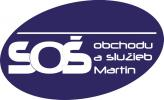 Charakteristika učebného odboružiak ovláda všetky práce spojené so stolovaním v bežných prevádzkach a pri slávnostných príležitostiachprijíma jednoduché a zložité objednávkypripravuje miešané nápojedokončuje jedlá pred zrakom hosťapripravuje slávnostné tabulemá potrebné vedomosti a zručnosti s výpočtovou technikoumá schopnosť komunikovať v cudzom jazykuabsolvent je schopný vykonávať kvalifikovanú činnosť pri obsluhe v reštauráciách, hotelochŽiaci pracujú pod vedením majstrov odbornej výchovy:Bc. Monika ĎuríkováVeronika MišúnováMgr. Jana KarkušováBc. Iveta KellnerováCharakteristika učebného odboružiak ovláda všetky práce spojené so stolovaním v bežných prevádzkach a pri slávnostných príležitostiachprijíma jednoduché a zložité objednávkypripravuje miešané nápojedokončuje jedlá pred zrakom hosťapripravuje slávnostné tabulemá potrebné vedomosti a zručnosti s výpočtovou technikoumá schopnosť komunikovať v cudzom jazykuabsolvent je schopný vykonávať kvalifikovanú činnosť pri obsluhe v reštauráciách, hotelochŽiaci pracujú pod vedením majstrov odbornej výchovy:Bc. Monika ĎuríkováVeronika MišúnováMgr. Jana KarkušováBc. Iveta KellnerováCharakteristika učebného odboružiak ovláda všetky práce spojené so stolovaním v bežných prevádzkach a pri slávnostných príležitostiachprijíma jednoduché a zložité objednávkypripravuje miešané nápojedokončuje jedlá pred zrakom hosťapripravuje slávnostné tabulemá potrebné vedomosti a zručnosti s výpočtovou technikoumá schopnosť komunikovať v cudzom jazykuabsolvent je schopný vykonávať kvalifikovanú činnosť pri obsluhe v reštauráciách, hotelochŽiaci pracujú pod vedením majstrov odbornej výchovy:Bc. Monika ĎuríkováVeronika MišúnováMgr. Jana KarkušováBc. Iveta KellnerováStredná odborná škola obchodu a služieb Martin Stavbárska 11                             Martin Kontaktujte nás: Telefón: 043/4135311kellnerova@sosmt.sk    durikova@sosmt.skkarkusova@sosmt.skmisunova@sosmt.skWeb:  http://sosmt.edupage.orgPo ukončení 3-ročného štúdia žiaci získajú výučný list a môžu pokračovať v nadstavbovom štúdiu.„Cieľom vzdelávania nie sú vedomosti, ale schopnosť konať “Herbert SpencerKontaktujte nás: Telefón: 043/4135311kellnerova@sosmt.sk    durikova@sosmt.skkarkusova@sosmt.skmisunova@sosmt.skWeb:  http://sosmt.edupage.orgPo ukončení 3-ročného štúdia žiaci získajú výučný list a môžu pokračovať v nadstavbovom štúdiu.Pracoviská praktického vyučovania a duálneho vzdelávania v škole a u zamestnávateľov: Stravovacie zariadenie Kollárova 7  Penzión Čierna pani   Hotel VictóriaHotel BystričkaHotel TuriecReštaurácia PasážČeská HospodaPenzión MartInnReštaurácia Yeti ValčaSlovenské liečebné kúpele Turčianske TepliceKaštieľ GbeľanyKontaktujte nás: Telefón: 043/4135311kellnerova@sosmt.sk    durikova@sosmt.skkarkusova@sosmt.skmisunova@sosmt.skWeb:  http://sosmt.edupage.orgPo ukončení 3-ročného štúdia žiaci získajú výučný list a môžu pokračovať v nadstavbovom štúdiu.Systém duálneho vzdelávania nám prinášaSkúsenosti a odborné vedomosti čerpáme od odborníkov priamo v prevádzke,Finančné ohodnotenieMožnosť profesijného rastu-     Pracovné ponuky ihneď po ukončení školy Prečo chcem byť     čašník/servírka?Práca v peknom prostredí reštaurácii a hotelov, účasť na odborných kurzoch, seminároch, exkurziách,možnosť cestovať a odborne sa vzdelávať  prostredníctvom ERASMUS+Pracoviská praktického vyučovania a duálneho vzdelávania v škole a u zamestnávateľov: Stravovacie zariadenie Kollárova 7  Penzión Čierna pani   Hotel VictóriaHotel BystričkaHotel TuriecReštaurácia PasážČeská HospodaPenzión MartInnReštaurácia Yeti ValčaSlovenské liečebné kúpele Turčianske TepliceKaštieľ GbeľanySystém duálneho vzdelávania nám prinášaSkúsenosti a odborné vedomosti čerpáme od odborníkov priamo v prevádzke,Finančné ohodnotenieMožnosť profesijného rastu-     Pracovné ponuky ihneď po ukončení školy Prečo chcem byť     čašník/servírka?Práca v peknom prostredí reštaurácii a hotelov, účasť na odborných kurzoch, seminároch, exkurziách,možnosť cestovať a odborne sa vzdelávať  prostredníctvom ERASMUS+Pracoviská praktického vyučovania a duálneho vzdelávania v škole a u zamestnávateľov: Stravovacie zariadenie Kollárova 7  Penzión Čierna pani   Hotel VictóriaHotel BystričkaHotel TuriecReštaurácia PasážČeská HospodaPenzión MartInnReštaurácia Yeti ValčaSlovenské liečebné kúpele Turčianske TepliceKaštieľ GbeľanySystém duálneho vzdelávania nám prinášaSkúsenosti a odborné vedomosti čerpáme od odborníkov priamo v prevádzke,Finančné ohodnotenieMožnosť profesijného rastu-     Pracovné ponuky ihneď po ukončení školy Prečo chcem byť     čašník/servírka?Práca v peknom prostredí reštaurácii a hotelov, účasť na odborných kurzoch, seminároch, exkurziách,možnosť cestovať a odborne sa vzdelávať  prostredníctvom ERASMUS+